Publicado en Lleida el 10/03/2016 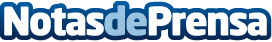 Investigadores catalanes presentan un revolucionario sistema para confección de prótesis dentalesParece que los quebraderos de cabeza de implantólogos y protésicos dentales han llegado a su fin. Hasta ahora, las rehabilitaciones orales mediante prótesis dental planteaban problemas derivados de aspectos como la posición de inserción de los implantes. Datos de contacto:Joan Miquel GonzalezCEO BHS973831391Nota de prensa publicada en: https://www.notasdeprensa.es/investigadores-catalanes-presentan-un-revolucionario-sistema-para-confeccion-de-protesis-dentales-0 Categorias: Medicina Industria Farmacéutica Cataluña Eventos Odontología Servicios médicos http://www.notasdeprensa.es